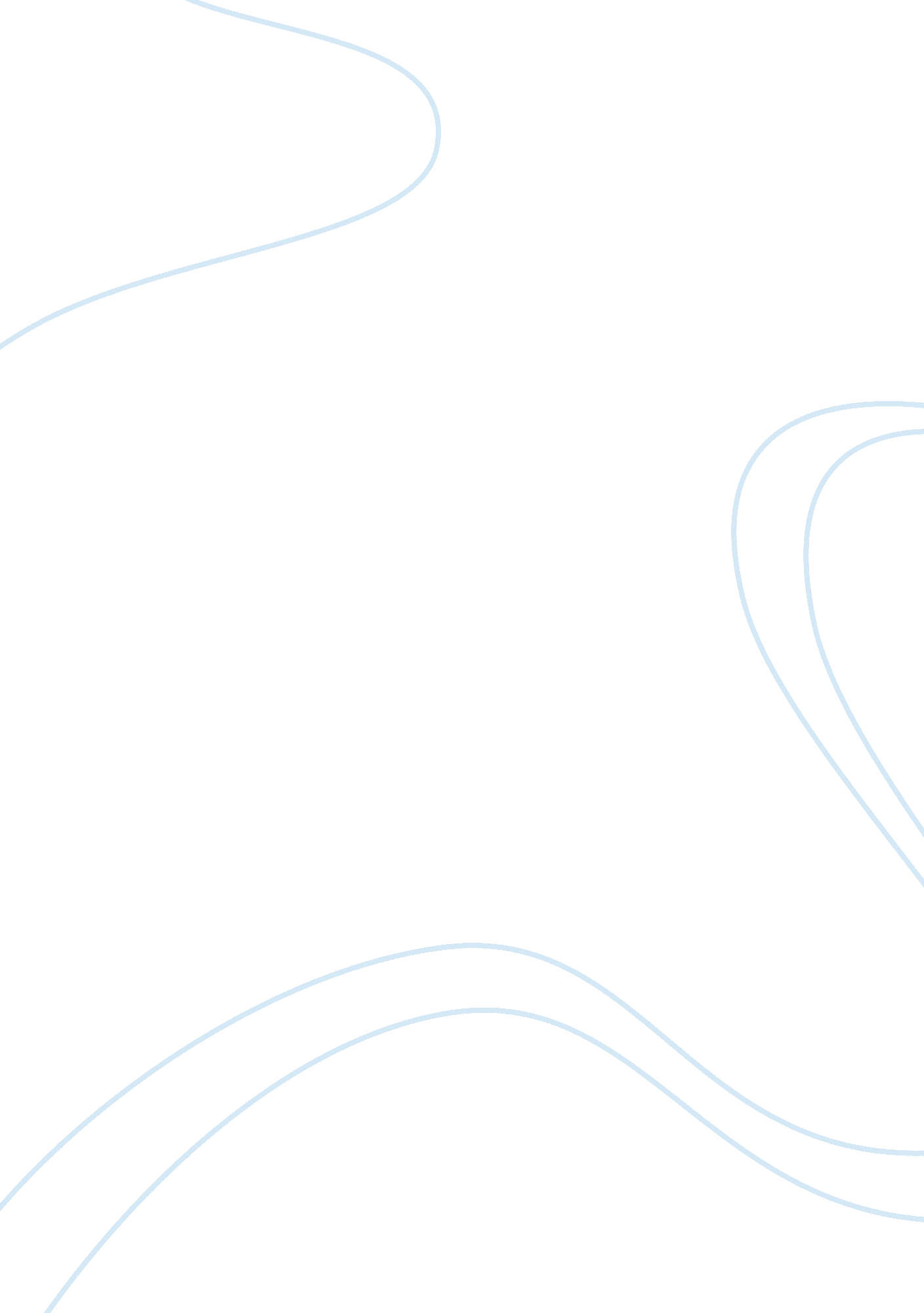 Good natural disaster - flooding research proposal exampleEnvironment, Disaster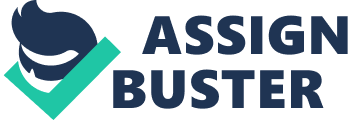 Amongst natural disasters, flooding is one of the chief crises that befall our cities and towns. Flooding can occur for a variety of different reasons, including excessive rainfall, melting of snow in mountainous regions or even due to seismic activities such as Tsunamis. The purpose of writing this paper is mainly to acquaint the reader with the consequences of flooding and the steps one could take to save lives as well as protect oneself from harm. 
This topic primarily interests me because of the fact that flooding as a natural disaster is widespread geographically. Unlike blizzards, tornadoes and other natural disasters that are highly localized, floods are extremely universal in nature. Flooding occurs on almost all continents and geographies, except possibly barren lands and deserts. Therefore, I felt that this topic would be interesting since it impacts so many lives and at so many different levels. 
As outlined, the audience for this paper is extremely broad given the worldwide occurrence of flooding. However, the focus audience would be those people who live in areas that are prone to bouts of flooding or those people who would be interested in knowing more about steps to take to protect oneself from the aftereffects of flooding from an academic perspective. 
As a writer of this paper, my position on the subject is that of prevention and care ahead of the actual flood occurrence. One should ideally endeavor to stay informed on any weather or climatic changes that might lead to sudden floods, especially in those areas that have a history of flash floods. Early preparations in anticipation of the worst case scenario would be the best way to tackle with floods. In the event of a flood, one must take care to ensure availability of proper and clean drinking water as well as the availability of adequate medical care in an alternative town or city. 
Preliminary Thesis Statement – In case of floods, it is always better to have an advance warning of the situation, stay well prepared for the worst both on an individual as well as community levels, and have all possible emergency and utility services available. 